Про сприяння розвитку громадянського суспільства в УкраїніУраховуючи підвищення ролі громадянського суспільства в різних сферах діяльності органів державної влади та органів місцевого самоврядування, зокрема щодо впровадження реформ, на підтримку ініціативи громадськості, а також з метою налагодження ефективного діалогу та партнерських відносин органів державної влади, органів місцевого самоврядування з організаціями громадянського суспільства, передусім з питань забезпечення прав і свобод людини і громадянина, керуючись частиною другою статті 102 Конституції України та відповідно до пункту 28 частини першої статті 106 Конституції України, постановляю:1. Затвердити Національну стратегію сприяння розвитку громадянського суспільства в Україні на 2016 - 2020 роки (додається).2. Утворити Координаційну раду сприяння розвитку громадянського суспільства (далі - Координаційна рада) як консультативно-дорадчий орган при Президентові України.3. Призначити співголовами Координаційної ради ЗУБКА Геннадія Григоровича - Віце-прем'єр-міністра України - Міністра регіонального розвитку, будівництва та житлово-комунального господарства України і ПАВЛЕНКА Ростислава Миколайовича - Заступника Глави Адміністрації Президента України.4. Співголовам Координаційної ради внести у тритижневий строк в установленому порядку узгоджені пропозиції щодо:проекту Положення про Координаційну раду сприяння розвитку громадянського суспільства;персонального складу Координаційної ради, передбачивши залучення до складу представників Кабінету Міністрів України, інших державних органів, органів місцевого самоврядування, наукових установ, а також представників організацій громадянського суспільства, чисельність яких має становити не менше половини складу Координаційної ради.5. Кабінету Міністрів України:1) забезпечити розроблення за участю організацій громадянського суспільства та затвердити у тримісячний строк План заходів на 2016 рік щодо реалізації Національної стратегії сприяння розвитку громадянського суспільства в Україні на 2016 - 2020 роки;2) забезпечувати щороку затвердження до 10 січня з урахуванням результатів публічного громадського обговорення плану заходів на відповідний рік щодо реалізації Національної стратегії сприяння розвитку громадянського суспільства в Україні на 2016 - 2020 роки, моніторинг та оцінку із залученням організацій громадянського суспільства виконання такого плану та оприлюднення до 20 лютого звіту про виконання плану за минулий рік, а також передбачати під час розроблення проектів законів про Державний бюджет України на 2017 та наступні роки кошти, необхідні для фінансування виконання планів заходів;3) розробити ефективні механізми надання фінансової підтримки громадським ініціативам, спрямованим на реалізацію Національної стратегії сприяння розвитку громадянського суспільства в Україні на 2016 - 2020 роки.6. Обласним, Київській міській державним адміністраціям в установленому порядку:1) утворити дорадчі органи з питань сприяння розвитку громадянського суспільства, передбачивши включення до їх складу представників відповідних місцевих державних адміністрацій, депутатів відповідних місцевих рад, представників територіальних органів міністерств та інших центральних органів виконавчої влади, а також представників організацій громадянського суспільства, чисельність яких має становити не менше половини складу таких дорадчих органів;2) розробити та забезпечити затвердження регіональних цільових програм сприяння розвитку громадянського суспільства;3) забезпечувати розроблення, громадське обговорення та затвердження щорічних регіональних планів заходів щодо реалізації Національної стратегії сприяння розвитку громадянського суспільства в Україні на 2016 - 2020 роки.7. Визнати такими, що втратили чинність:Указ Президента України від 24 березня 2012 року № 212 "Про Стратегію державної політики сприяння розвитку громадянського суспільства в Україні та першочергові заходи щодо її реалізації";статтю 2 Указу Президента України від 28 квітня 2015 року № 246 "Про ліквідацію деяких консультативно-дорадчих органів, утворених Президентом України".8. Цей Указ набирає чинності з дня його опублікування.НАЦІОНАЛЬНА СТРАТЕГІЯ 
сприяння розвитку громадянського суспільства в Україні на 2016 - 2020 роки1. Загальна частинаЗатвердження Національної стратегії сприяння розвитку громадянського суспільства в Україні на 2016 - 2020 роки (далі - Стратегія) зумовлено необхідністю створення державою сприятливих умов для розвитку громадянського суспільства, різноманітних форм демократії участі, налагодження ефективної взаємодії громадськості з органами державної влади та органами місцевого самоврядування.Активне, впливове і розвинене громадянське суспільство є важливим елементом будь-якої демократичної держави та відіграє одну з ключових ролей у впровадженні нагальних суспільних змін і належного врядування, в управлінні державними справами і вирішенні питань місцевого значення, розробці і реалізації ефективної державної політики у різних сферах, утвердженні відповідальної перед людиною правової держави, розв'язанні політичних, соціально-економічних та гуманітарних проблем.Революція Гідності відкрила новий етап в історії розвитку громадянського суспільства, продемонструвала вплив громадськості на суспільно-політичні перетворення, стала поштовхом для оновлення та переформатування влади.У зв'язку із Угодою про асоціацію між Україною, з однієї сторони, та Європейським Союзом, Європейським співтовариством з атомної енергії і їхніми державами-членами, з іншої сторони, постали нові виклики у відносинах держави та громадськості, зумовлені необхідністю запровадження європейських правил та підходів до таких відносин на основі принципів, закріплених у цій Угоді. Крім того, надзвичайно важливим є розвиток співпраці між організаціями громадянського суспільства України та держав - членів Європейського Союзу.Розроблення нової Стратегії обумовлено змінами основних тенденцій розвитку громадянського суспільства, зростанням його ролі в різноманітних сферах - від просування реформ на державному і місцевому рівнях, європейської інтеграції та розвитку електронного урядування до надання волонтерської допомоги Збройним Силам України, іншим військовим формуванням, правоохоронним органам, органам державної влади під час дії особливого періоду, проведення антитерористичної операції, надання допомоги внутрішньо переміщеним особам. Стратегія спирається на базові цінності відносин між демократичною державою і громадянським суспільством, зумовлена становленням такого суспільства як основи народовладдя та прагненням створити належні умови для ефективної взаємодії держави, громадянського суспільства та бізнесу задля модернізації України, підвищення добробуту і створення рівних можливостей для всіх.Як показує досвід демократичних держав, розвиток громадянського суспільства за системної державної підтримки дає змогу залучати додаткові людські, організаційні, фінансові та технічні ресурси для надання соціальних та інших суспільно значущих послуг, сприяння процесу децентралізації державного управління і підвищенню його якості, а також скоротити державні видатки і запобігти корупційним ризикам.2. Основні проблеми розвитку громадянського суспільства в УкраїніВзаємодія органів державної влади, органів місцевого самоврядування з громадськістю залишається малоефективною через недостатню прозорість діяльності цих органів та забюрократизовані процедури такої взаємодії, низький рівень взаємної довіри.Негативний вплив на розвиток громадянського суспільства та забезпечення прав і свобод людини і громадянина справляють тимчасова окупація Російською Федерацією Автономної Республіки Крим і міста Севастополя та військова агресія Російської Федерації в окремих районах Донецької і Луганської областей, існуючі у зв'язку з цим перешкоди в утворенні і діяльності організацій громадянського суспільства на відповідних територіях.Недосконалість чинного законодавства створює штучні бар'єри для реалізації громадських ініціатив, утворення та діяльності окремих видів організацій громадянського суспільства, розгляду та врахування громадських пропозицій органами державної влади, органами місцевого самоврядування.Рівень гармонізації законодавства України із законодавством Європейського Союзу та врахування кращого міжнародного досвіду у сфері розвитку громадянського суспільства є недостатнім.Такий стан справ призвів до того, що:відсутній ефективний громадський контроль за діяльністю органів державної влади, органів місцевого самоврядування;недостатньою є практика залучення громадськості до формування та реалізації державної політики і вирішення питань місцевого значення;благодійники не мають ефективних стимулів з боку держави, зокрема податкових, обтяжені бюрократичними процедурами, відсутній дієвий механізм захисту від шахрайства та інших зловживань у сфері благодійництва;більшість організацій громадянського суспільства не має доступу до державної фінансової підтримки через її обмежений обсяг, незастосування прозорих конкурсних процедур та надання необгрунтованих переваг окремим видам організацій громадянського суспільства; реалізацію програм (проектів, заходів), розроблених організаціями громадянського суспільства, для виконання (реалізації) яких надається фінансова підтримка держави, ускладнюють надмірно короткі строки, протягом яких вона надається, та необгрунтовані обмеження на види витрат, які можуть бути профінансовані за рахунок бюджетних коштів;потенціал організацій громадянського суспільства не повною мірою використовується органами виконавчої влади, органами місцевого самоврядування для надання соціальних та інших суспільно значущих послуг; спостерігається тенденція надання переваги у цій сфері державним і комунальним підприємствам та установам, що не сприяє підвищенню якості послуг та призводить до надмірного зростання бюджетних видатків;недостатніми є стимули щодо здійснення організаціями громадянського суспільства підприємницької діяльності, спрямованої на вирішення соціальних проблем (соціальне підприємництво), долучення таких організацій до надання соціальних послуг зі сприяння у працевлаштуванні та професійної підготовки соціально вразливих верств населення;відсутня єдина державна інформаційно-просвітницька політика у сфері сприяння розвитку громадянського суспільства.3. Мета і принципи СтратегіїМетою Стратегії є створення сприятливих умов для розвитку громадянського суспільства, налагодження ефективної взаємодії громадськості з органами державної влади, органами місцевого самоврядування на засадах партнерства, забезпечення додаткових можливостей для реалізації та захисту прав і свобод людини і громадянина, задоволення суспільних інтересів з використанням різноманітних форм демократії участі, громадської ініціативи та самоорганізації.Стратегія базується на принципах:пріоритету прав і свобод людини і громадянина;верховенства права;прозорості, відкритості та взаємовідповідальності органів державної влади, органів місцевого самоврядування та організацій громадянського суспільства;політичної неупередженості і недискримінації стосовно усіх видів організацій громадянського суспільства;забезпечення конструктивної взаємодії органів державної влади, органів місцевого самоврядування та організацій громадянського суспільства;сприяння залученню громадськості до процесів формування та реалізації державної, регіональної політики, вирішення питань місцевого значення.4. Стратегічні напрями та завданняРеалізацію Стратегії передбачається здійснювати за такими стратегічними напрямами:створення сприятливих умов для формування та інституційного розвитку організацій громадянського суспільства;забезпечення ефективних процедур участі громадськості під час формування та реалізації державної, регіональної політики, вирішення питань місцевого значення;стимулювання участі організацій громадянського суспільства в соціально-економічному розвитку України;створення сприятливих умов для міжсекторальної співпраці.4.1. Створення сприятливих умов для формування та інституційного розвитку організацій громадянського суспільстваУ рамках зазначеного стратегічного напряму передбачається реалізувати такі завдання:скорочення строків і спрощення реєстраційних процедур для організацій громадянського суспільства, зокрема процедур подання документів в електронній формі або за принципом "єдиного вікна"; удосконалення порядку віднесення організацій громадянського суспільства до неприбуткових організацій;удосконалення правового статусу, порядку створення, організації діяльності і припинення органів самоорганізації населення, розширення їх повноважень щодо участі у вирішенні питань місцевого значення;урегулювання на законодавчому рівні питання обов'язкового планування у Державному бюджеті України і місцевих бюджетах видатків на надання на конкурсних засадах фінансової підтримки для виконання програм (реалізації проектів, заходів), розроблених організаціями громадянського суспільства;запровадження єдиного конкурсного порядку відбору органами виконавчої влади програм (проектів, заходів), розроблених організаціями громадянського суспільства, для виконання (реалізації) яких надається фінансова підтримка держави, та забезпечення на законодавчому рівні рівного доступу зазначених організацій, зокрема благодійних організацій, до участі у такому відборі;вироблення за участю громадськості пріоритетів та єдиних критеріїв щодо надання фінансової підтримки за рахунок бюджетних коштів для виконання програм (реалізації проектів, заходів), розроблених організаціями громадянського суспільства та спрямованих на реалізацію завдань державної, регіональної політики, визначення середньо- і довгострокових індикаторів обсягів надання такої фінансової підтримки;запровадження ефективних механізмів надання фінансової підтримки громадським ініціативам, спрямованим на реалізацію цієї Стратегії;створення з урахуванням кращих практик Європейського Союзу сприятливого податкового середовища для юридичних та фізичних осіб, які надають благодійну допомогу, та фізичних осіб, які отримують благодійну допомогу;запровадження однакового підходу щодо оподаткування податком на доходи фізичних осіб при отриманні безкоштовних соціальних послуг від бюджетних установ та від організацій громадянського суспільства;впровадження допоміжних (сателітних) рахунків для статистичного обліку організацій громадянського суспільства та обліку їх діяльності відповідно до міжнародних стандартів;активізація комплексних заходів, спрямованих на підвищення громадянської освіти населення щодо можливості захисту своїх прав та вираження інтересів через різні форми демократії участі.4.2. Забезпечення ефективних процедур участі громадськості під час формування та реалізації державної, регіональної політики, вирішення питань місцевого значенняЗа цим стратегічним напрямом вирішуватимуться такі завдання:унормування на законодавчому рівні:- порядку проведення органами виконавчої влади, органами місцевого самоврядування консультацій з громадськістю щодо проектів нормативно-правових актів під час їх розроблення зі встановленням вичерпного переліку випадків, коли такі консультації не проводяться, та механізму запобігання порушенню вимог щодо обов'язковості таких консультацій;- порядку ініціювання та проведення місцевих референдумів;- гарантій реалізації права на мирні зібрання із закріпленням вичерпного переліку підстав для обмеження мирних зібрань;- порядку ініціювання, проведення загальних зборів (конференцій) членів територіальної громади за місцем проживання та реалізації їх рішень;- обов'язковості затвердження у кожній територіальній громаді її статуту, що визначає, зокрема, порядки організації громадських слухань, внесення місцевої ініціативи та реалізації інших форм демократії участі;сприяння запровадженню на рівні органів місцевого самоврядування публічних консультацій з громадськістю, громадської експертизи їх діяльності та діяльності їх виконавчих органів, посадових осіб, комунальних підприємств, організацій та установ;сприяння запровадженню обов'язкових публічних консультацій у процесі підготовки проектів Державного бюджету України та місцевих бюджетів;визначення порядку здійснення громадської експертизи діяльності з надання адміністративних послуг, а також діяльності бюджетних установ, які надають соціальні послуги;створення ефективного механізму реалізації права громадян на звернення до органів місцевого самоврядування з електронними петиціями;сприяння включенню до регламентів місцевих рад обов'язкових процедур забезпечення інформаційної прозорості і відкритості, у тому числі питань залучення громадськості до підготовки проектів актів, що мають важливе суспільне значення.4.3. Стимулювання участі організацій громадянського суспільства в соціально-економічному розвитку УкраїниЦей стратегічний напрям передбачає вирішення таких завдань:запровадження практики закупівлі соціальних та інших суспільно значущих послуг через соціальне замовлення та забезпечення рівного доступу організацій громадянського суспільства та бюджетних установ до надання соціальних та інших суспільно значущих послуг за рахунок бюджетних коштів;стимулювання розвитку соціального підприємництва, зокрема удосконалення механізмів фінансової підтримки такої діяльності;забезпечення рівних умов участі організацій громадянського суспільства у процедурах публічних закупівель;встановлення конкурсних засад визначення виконавців державних, регіональних та місцевих цільових програм серед організацій громадянського суспільства та забезпечення рівних можливостей для участі у таких конкурсах;забезпечення права неприбуткових організацій громадянського суспільства здійснювати відповідно до закону підприємницьку діяльність, якщо така діяльність відповідає меті (цілям) організації громадянського суспільства, сприяє її досягненню та не передбачає розподілу отриманих доходів (прибутків) або їх частини серед засновників (учасників), членів такої організації;запровадження обов'язкового залучення організацій громадянського суспільства до оцінки потреб громадян у соціальних та інших суспільно значущих послугах;забезпечення імплементації законодавства Європейського Союзу в частині оподаткування податком на додану вартість соціальних та інших суспільно значущих послуг;надання організаціям громадянського суспільства, які надають соціальні послуги за рахунок бюджетних коштів, права користуватися державним та комунальним майном на пільгових засадах.4.4. Створення сприятливих умов для міжсекторальної співпраціЦей стратегічний напрям спрямований на реалізацію таких завдань:забезпечення органами виконавчої влади та органами місцевого самоврядування доступу громадськості до консультацій та правової допомоги (у тому числі безоплатної) з питань порядку створення і діяльності організацій громадянського суспільства;запровадження обов'язкових моніторингу та оцінки розпорядниками бюджетних коштів програм і проектів, які виконуються організаціями громадянського суспільства за рахунок бюджетних коштів;запровадження обов'язкової звітності організацій громадянського суспільства, які отримують державну фінансову підтримку, публічного доступу до такої звітності, а також до результатів обов'язкового моніторингу, оцінки та експертизи результатів державної фінансової підтримки організацій громадянського суспільства;сприяння міжсекторальній співпраці у запобіганні і протидії шахрайству та іншим зловживанням у сфері надання благодійної допомоги, посилення юридичної відповідальності за нецільове використання благодійної допомоги;стимулювання волонтерської діяльності, у тому числі опрацювання питання щодо участі України в Європейській конвенції про довгострокову волонтерську службу;запровадження механізму здійснення благодійної діяльності шляхом надсилання благодійних телекомунікаційних повідомлень;розширення сфер застосування державно-приватного партнерства за участю організацій громадянського суспільства;включення до навчальних програм загальноосвітніх, професійно-технічних, вищих навчальних закладів курсів і тем з питань розвитку громадянського суспільства;запровадження підготовки в системі вищої та післядипломної освіти фахівців з менеджменту неурядових організацій;забезпечення надання методичної, консультативної та організаційної допомоги органам державної влади, органам місцевого самоврядування з питань взаємодії з організаціями громадянського суспільства, розвитку громадянського суспільства;проведення просвітницьких заходів та соціальної реклами з питань взаємодії з організаціями громадянського суспільства, розвитку громадянського суспільства;стимулювання наукових досліджень, публікацій та просвітницьких заходів у сфері розвитку громадянського суспільства і міжсекторальної співпраці.5. Реалізація, моніторинг та оцінка виконання СтратегіїРеалізація Стратегії забезпечується спільними зусиллями органів державної влади, органів місцевого самоврядування та громадськості для досягнення мети та принципів Стратегії.Методичне забезпечення, моніторинг та оцінка реалізації Стратегії покладається на Координаційну раду сприяння розвитку громадянського суспільства (далі - Координаційна рада). Для здійснення моніторингу та оцінки реалізації Стратегії Координаційна рада визначає критерії оцінки ефективності та індикатори реалізації Стратегії, які розробляються нею із залученням Національного інституту стратегічних досліджень, інших наукових установ, недержавних аналітичних центрів та незалежних експертів. За результатами моніторингу та оцінки реалізації Стратегії Координаційною радою можуть вноситися пропозиції щодо актуалізації Стратегії.Кабінет Міністрів України щорічно затверджує з урахуванням результатів публічного громадського обговорення план заходів щодо реалізації Стратегії, забезпечує його виконання на засадах відкритості та прозорості, звітує про його виконання.Відкритість та прозорість реалізації Стратегії забезпечуються шляхом інформування про хід її реалізації на веб-сайті Офіційного інтернет-представництва Президента України, а також шляхом інформування про стан її виконання та стан виконання щорічних планів заходів щодо реалізації Стратегії органами виконавчої влади на офіційних веб-сайтах відповідних органів.Вбачається доцільним покладення в органах виконавчої влади функцій із забезпечення реалізації Стратегії на структурні підрозділи, відповідальні за взаємодію з громадськістю.Органи місцевого самоврядування беруть участь у реалізації Стратегії на підставі та у спосіб, що передбачені законами України, статутами територіальних громад, а також власними актами.Національний інститут стратегічних досліджень здійснює наукове супроводження реалізації Стратегії із залученням у разі потреби в установленому порядку інших наукових установ, недержавних аналітичних центрів та незалежних експертів.6. Фінансове забезпечення реалізації СтратегіїРеалізація Стратегії здійснюється за рахунок бюджетних коштів, а також з інших джерел, не заборонених законом.З метою надання цільової підтримки на конкурсних засадах для фінансування програм, проектів та заходів організацій громадянського суспільства, спрямованих на реалізацію Стратегії, вбачається доцільним опрацювати питання створення фонду розвитку громадянського суспільства.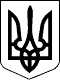 Указ 
Президента УкраїниПрезидент УкраїниП.ПОРОШЕНКОм. Київ 
26 лютого 2016 року 
№ 68/2016ЗАТВЕРДЖЕНО 
Указом Президента України 
від 26 лютого 2016 року № 68/2016Глава Адміністрації 
Президента України
Б.ЛОЖКІН